Отчет инструктора по ФИЗО   Замарацких Н.В. Понедельник  18.05.2020 г.Реализация организованной образовательной деятельности по физическому развитию:1.  Подготовительная "А"  группа2. 1-ая младшая группа3. Средняя группа1. Подготовительной "А"  группе было предложено общеразвивающие упражнения. В упражнении приняли участие  5    детей. Общеразвивающие упражнения способствуют улучшению координации движений, ориентировке в пространстве, положительно влияют на сердечно- сосудистую и дыхательную функции организма.2. 1-ой младшей  группе было предложено общеразвивающие упражнения. В упражнении приняли участие  4    детей. Общеразвивающие упражнения способствуют улучшению координации движений, ориентировке в пространстве, положительно влияют на сердечно- сосудистую и дыхательную функции организма.3. Средней  группе было предложено общеразвивающие упражнения. В упражнении приняли участие  4    детей. Общеразвивающие упражнения способствуют улучшению координации движений, ориентировке в пространстве, положительно влияют на сердечно- сосудистую и дыхательную функции организма.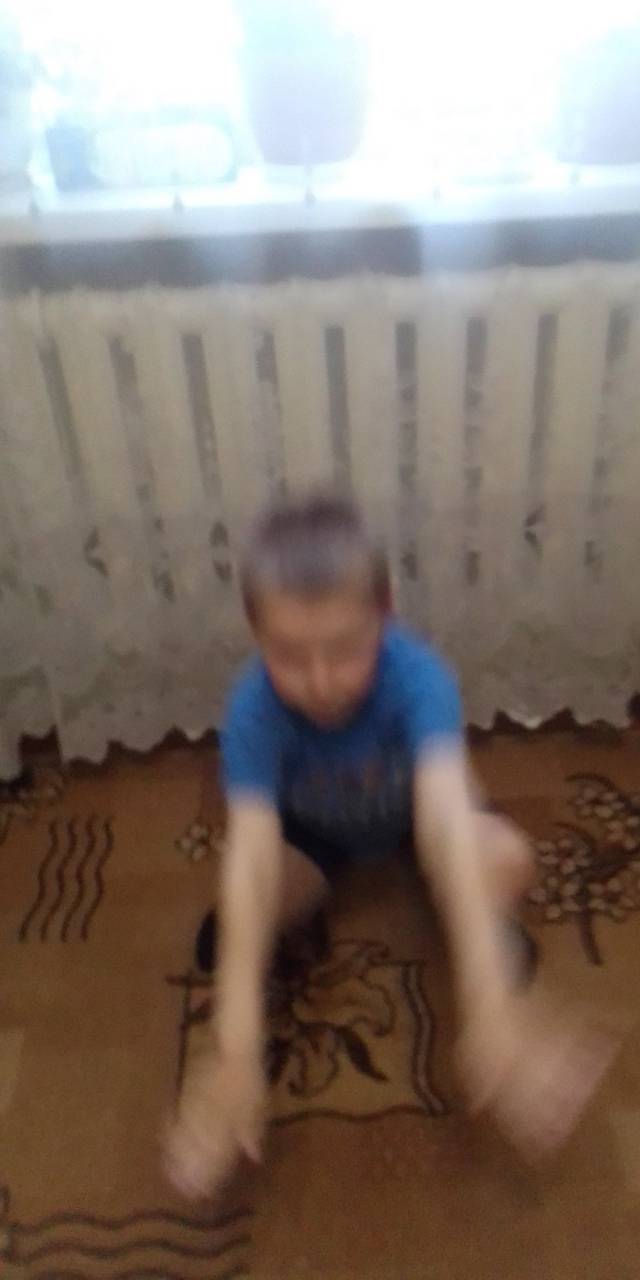 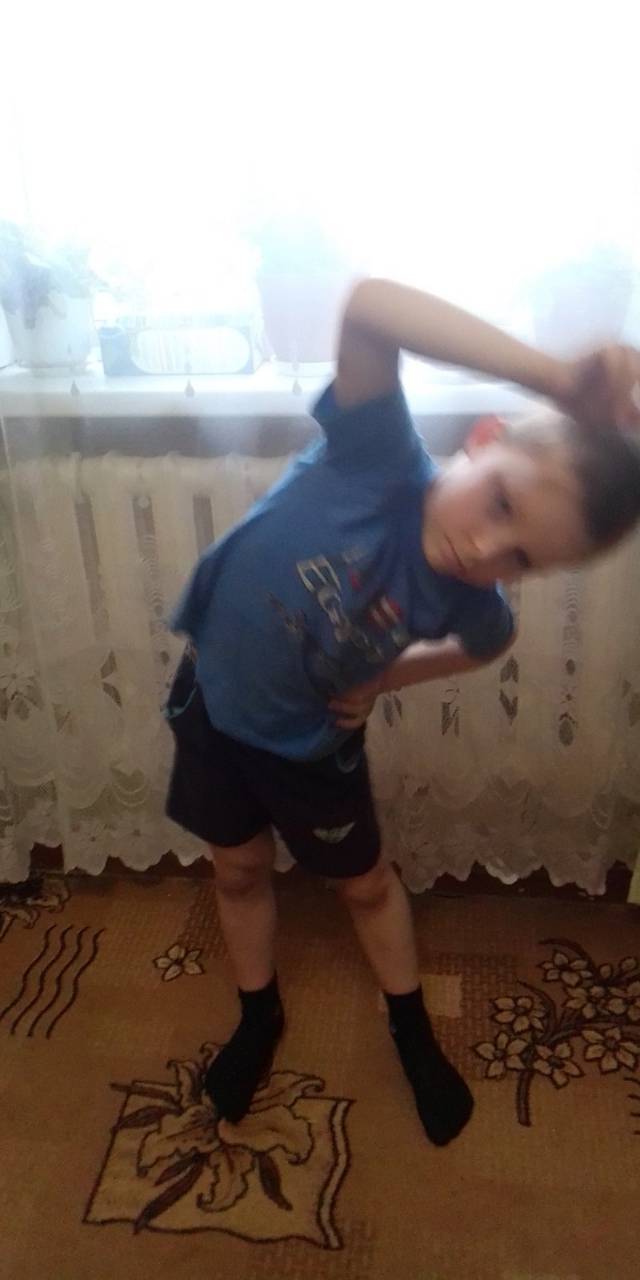 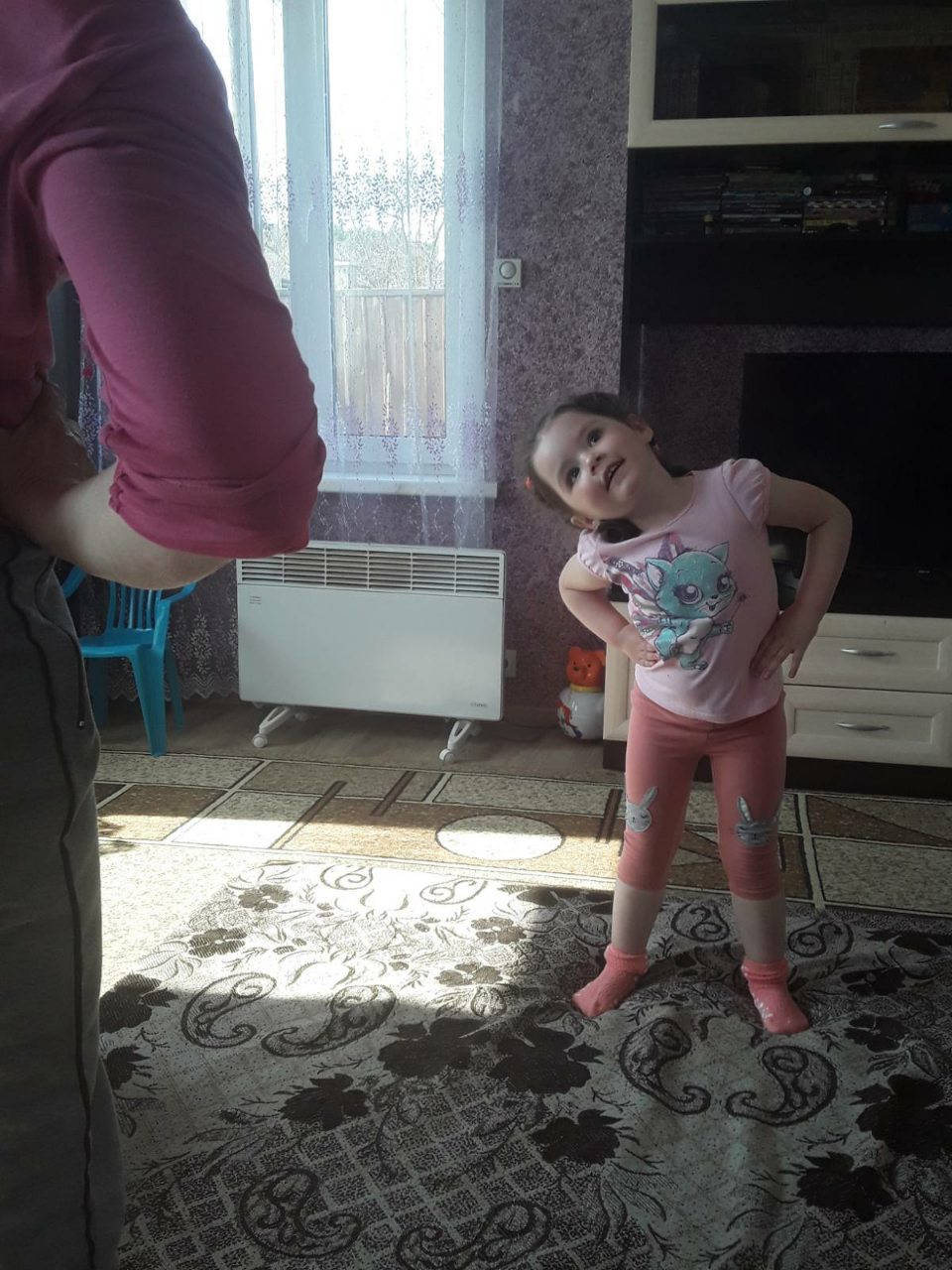 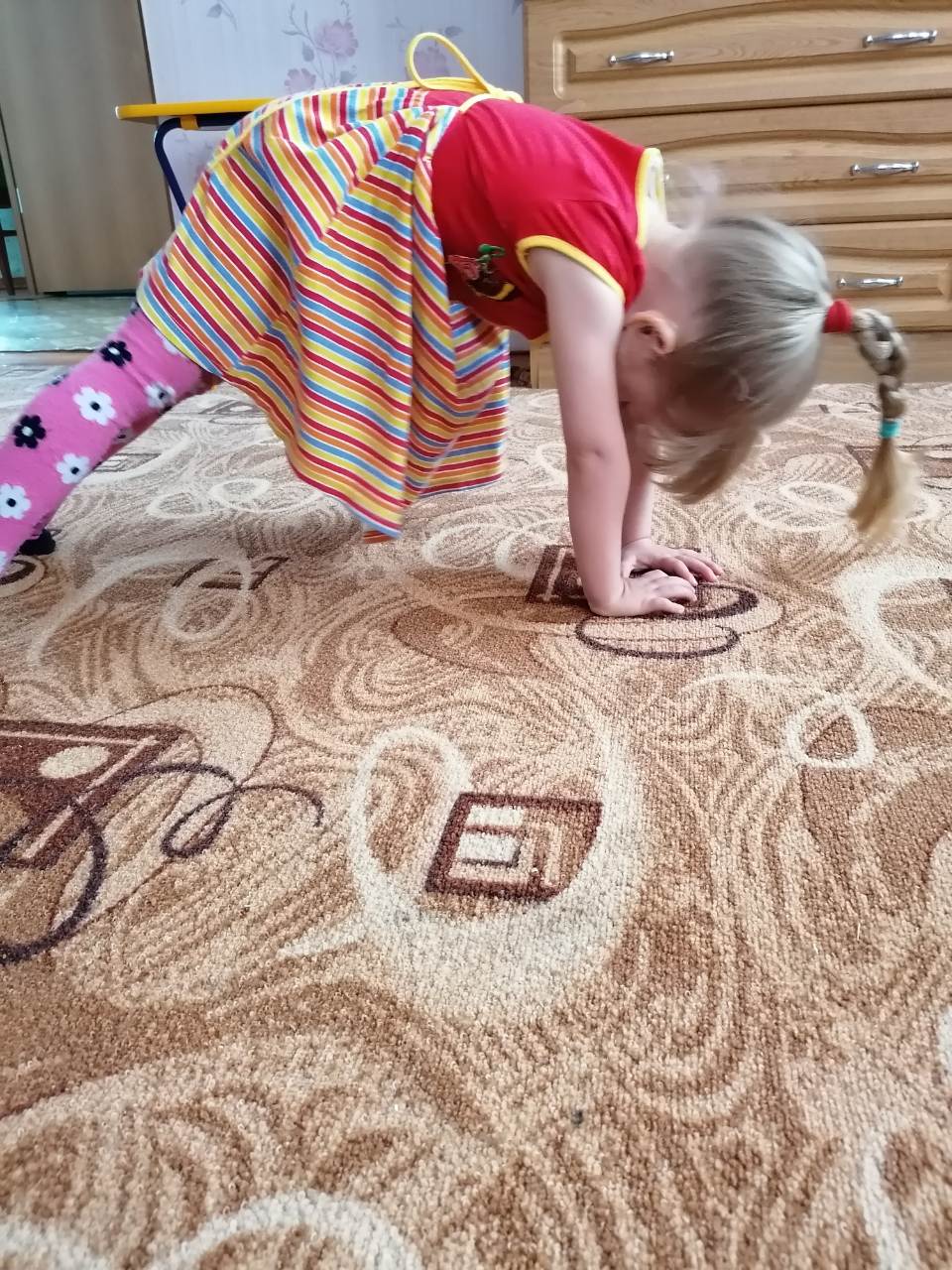 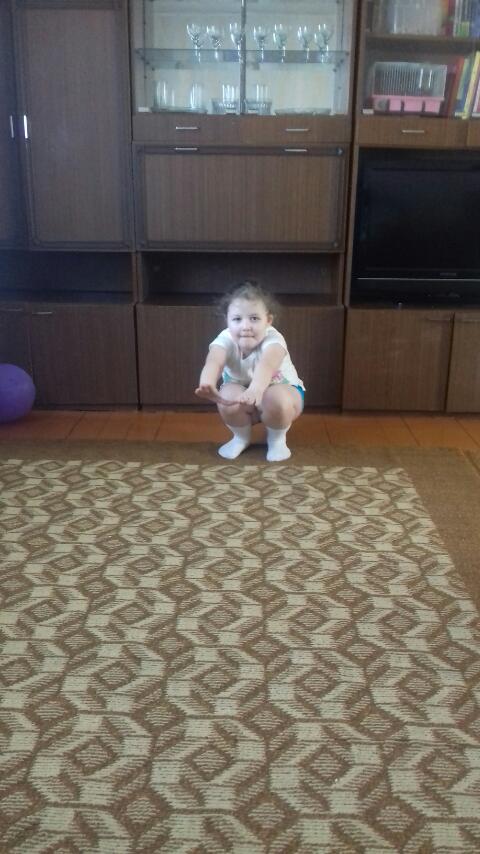 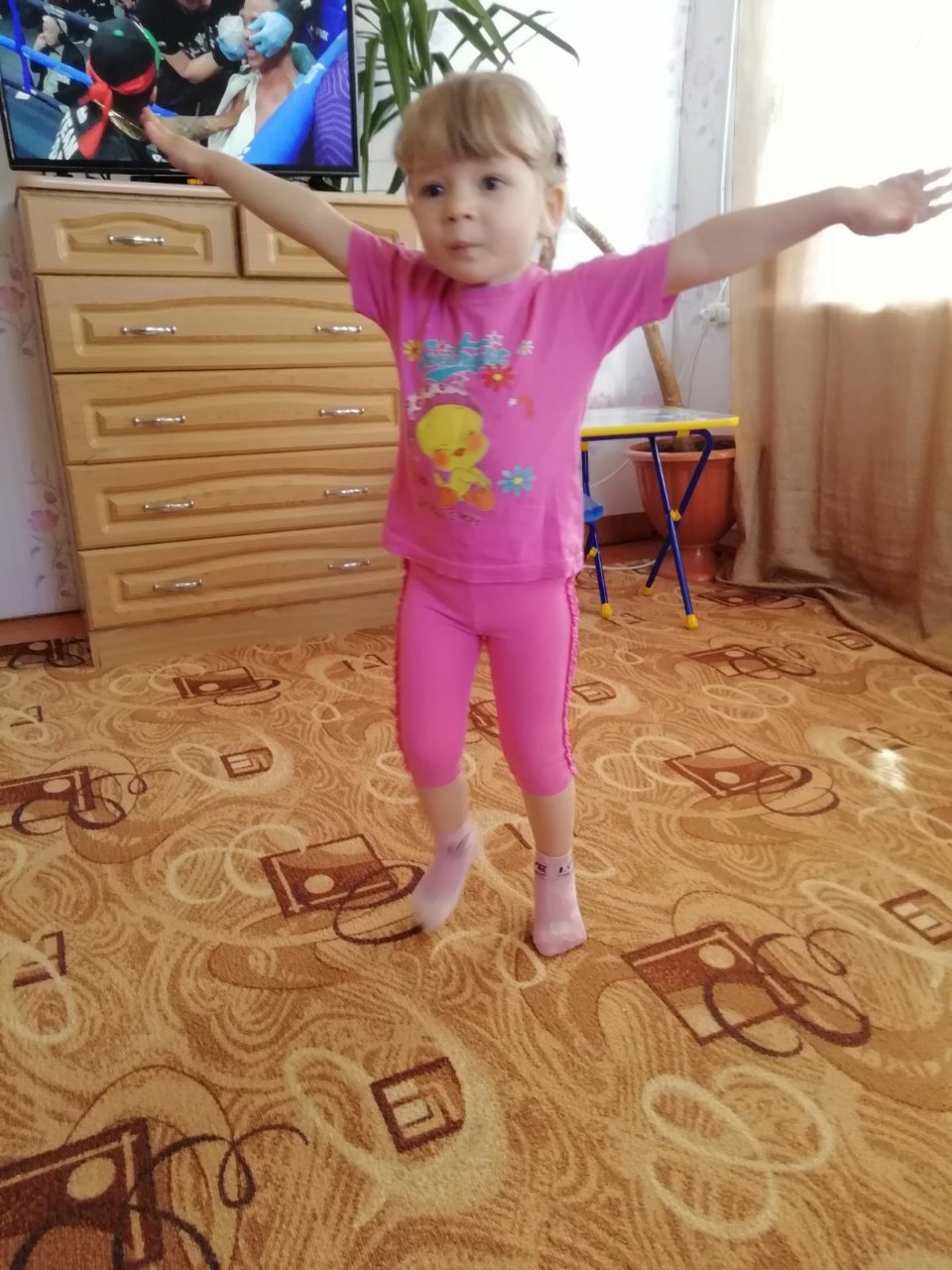 